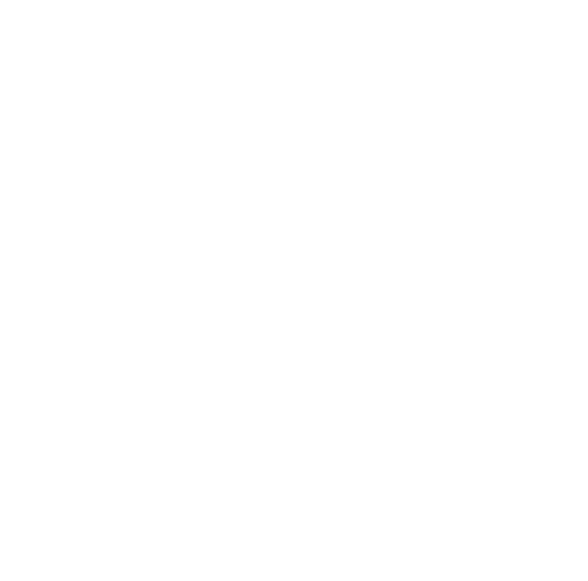 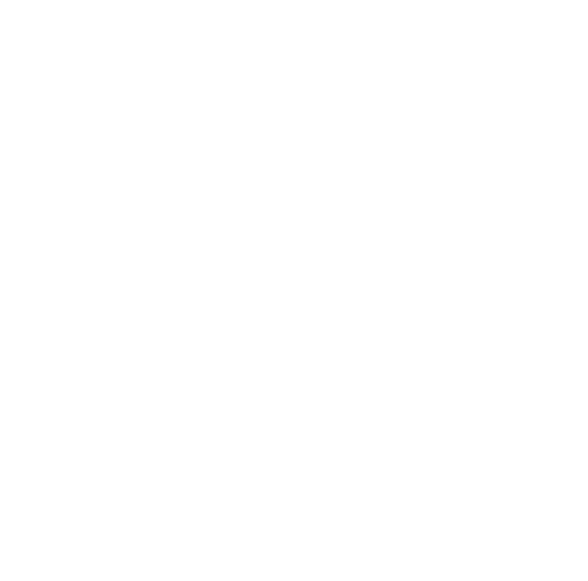 As part of Saint John of God Community Services, Dublin South East provides a network of education, training, employment, respite and community living supports to children and adults with intellectual disabilities in South Dublin.Supervisor – Day Services (Senior instructor Salary Scale)Fixed term Full Time Posts and Part time post available  This role is a supervisory role where you will be expected to effectively manage staff teams through leading, supporting and further developing person-centred opportunities for adults with an Intellectual disability.The successful candidate must have:A relevant 3rd level qualification e.g. Social Care / Allied Health / Management / Teaching etc.Experience of working with adults with disabilities in developmental, educational, training and / or work programmes.Excellent interpersonal, communication and organisational skills supporting strong relationships with all stakeholders associated with our services. Effective team management and change management skills.A strong commitment to person-centred planning using human rights based approach.A good understanding of outcomes-based services and supports.Proven ability to demonstrate creativity and initiative when identifying opportunities for meaningful community involvement, interaction and participation including supported employment.An understanding of the importance of natural support networks and building social capitalExperience with supporting those with complex needs advantageous A full manual driving licence (please state so in application)If you believe you have the necessary enthusiasm, competencies and experience to bring to this role, please forward your letter of application along with your Curriculum Vitae by email only to   dserecruitment@sjog.ie quoting the reference SUPERVISORDAYJune2022Informal enquiries to the Day Service Coordinators:  Anna Ruth-Duane Tel 0879216525 or Amanda Mulroy Tel 0877486149 Closing Date:  Wednesday 29th June 2022A panel may be formed for future vacancies.Shortlisting will apply.Saint John of God Community Services CLG is an equal opportunities employer operating HSE (Health Service Executive) funded services across Intellectual Disability, Adult Mental Health and Child and Adolescent Psychiatry.